3 Branches of Government (25 points)Graphic Organizer AssignmentEach student will create a graphic organizer as shown as an example on this page (other examples are available as well)Project may be done as an art project by hand or a one slide power pointEach student must identify the three branches of governmentEach branch must have:1. The Title of the Branch2. What person or governing body makes up the branch8 informational facts about the branchThe balance of power/checks and balances must be explained between the three branchesAssignment must be neat and contain all componentsMr. Moses will provide the materialsAssignment is due by the end of the period Wed Oct 26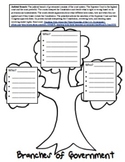 